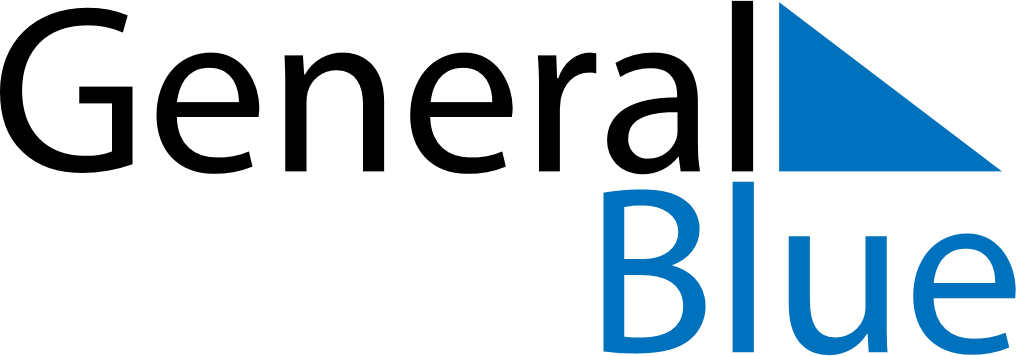 February 2024February 2024February 2024February 2024February 2024February 2024Labatlan, Komarom-Esztergom, HungaryLabatlan, Komarom-Esztergom, HungaryLabatlan, Komarom-Esztergom, HungaryLabatlan, Komarom-Esztergom, HungaryLabatlan, Komarom-Esztergom, HungaryLabatlan, Komarom-Esztergom, HungarySunday Monday Tuesday Wednesday Thursday Friday Saturday 1 2 3 Sunrise: 7:14 AM Sunset: 4:44 PM Daylight: 9 hours and 30 minutes. Sunrise: 7:12 AM Sunset: 4:46 PM Daylight: 9 hours and 33 minutes. Sunrise: 7:11 AM Sunset: 4:47 PM Daylight: 9 hours and 36 minutes. 4 5 6 7 8 9 10 Sunrise: 7:10 AM Sunset: 4:49 PM Daylight: 9 hours and 39 minutes. Sunrise: 7:08 AM Sunset: 4:51 PM Daylight: 9 hours and 42 minutes. Sunrise: 7:07 AM Sunset: 4:52 PM Daylight: 9 hours and 45 minutes. Sunrise: 7:05 AM Sunset: 4:54 PM Daylight: 9 hours and 48 minutes. Sunrise: 7:04 AM Sunset: 4:55 PM Daylight: 9 hours and 51 minutes. Sunrise: 7:02 AM Sunset: 4:57 PM Daylight: 9 hours and 54 minutes. Sunrise: 7:01 AM Sunset: 4:58 PM Daylight: 9 hours and 57 minutes. 11 12 13 14 15 16 17 Sunrise: 6:59 AM Sunset: 5:00 PM Daylight: 10 hours and 0 minutes. Sunrise: 6:58 AM Sunset: 5:02 PM Daylight: 10 hours and 3 minutes. Sunrise: 6:56 AM Sunset: 5:03 PM Daylight: 10 hours and 6 minutes. Sunrise: 6:55 AM Sunset: 5:05 PM Daylight: 10 hours and 10 minutes. Sunrise: 6:53 AM Sunset: 5:06 PM Daylight: 10 hours and 13 minutes. Sunrise: 6:51 AM Sunset: 5:08 PM Daylight: 10 hours and 16 minutes. Sunrise: 6:50 AM Sunset: 5:10 PM Daylight: 10 hours and 19 minutes. 18 19 20 21 22 23 24 Sunrise: 6:48 AM Sunset: 5:11 PM Daylight: 10 hours and 23 minutes. Sunrise: 6:46 AM Sunset: 5:13 PM Daylight: 10 hours and 26 minutes. Sunrise: 6:44 AM Sunset: 5:14 PM Daylight: 10 hours and 29 minutes. Sunrise: 6:43 AM Sunset: 5:16 PM Daylight: 10 hours and 33 minutes. Sunrise: 6:41 AM Sunset: 5:17 PM Daylight: 10 hours and 36 minutes. Sunrise: 6:39 AM Sunset: 5:19 PM Daylight: 10 hours and 39 minutes. Sunrise: 6:37 AM Sunset: 5:20 PM Daylight: 10 hours and 43 minutes. 25 26 27 28 29 Sunrise: 6:35 AM Sunset: 5:22 PM Daylight: 10 hours and 46 minutes. Sunrise: 6:34 AM Sunset: 5:24 PM Daylight: 10 hours and 49 minutes. Sunrise: 6:32 AM Sunset: 5:25 PM Daylight: 10 hours and 53 minutes. Sunrise: 6:30 AM Sunset: 5:27 PM Daylight: 10 hours and 56 minutes. Sunrise: 6:28 AM Sunset: 5:28 PM Daylight: 11 hours and 0 minutes. 